Personal DetailsDate of Birth18 Feb 1985Marital StatusMarriedNationalityIndianLanguages knownEnglish, Hindi & MalayalamDr. ShebinShebin.365162@2freemail.com Profile SummaryAn honest, disciplined and trusted patient-centric medical practitioner with clinical experience of successfully diagnosing and treating patient’s illnesses and ailments to improve overall well-being. Empathetic and courteous nature enabling me get along with doctors and healthcare professionals with experience in hospital and clinical settings.Career ObjectiveTo secure a role that can optimally utilize my Medical competencies and aptitude to maintain patient’s health and overall quality of life, enhancing my abilities in meeting the ever-growing healthcare needs for advancing my career in the field of medicine and consultation, updating myself on latest develop-ments in medical science facilitated with adequate support for my Post-Graduation Exam.Personal QualitiesCompassionate and caring nature, Careful listener and keen observer with an eye for detail, Culturally sensitive in handling people from different backgrounds, Team player with sound Interpersonal skills, System orientation with focus on excellence, Conflict-resolution skills, Strong perseverance and integrity in all dealings.Key Service Skills:Commitment towards caring for patients and providing them with best medical services.Skilled at interacting with patients in a friendly manner and encouraging them to discuss their medical condition openly.Thorough knowledge of medical laws and ethical standards of medical care.In-depth knowledge of the safety measures and hygiene conditions to be maintained under medical care.HighlightsHighly-motivated, team-oriented, considerate, seasoned medical professional with ability to maintain composure and focus during testing times and stressful circumstances, seeking to resume full-fledged practice.Qualification2000-Secondary School Leaving Certificate Examination-Distinction, Secured 13th Rank in the State Level2002- Higher Secondary School Examination- Distinction2003 Sept to 2008 July- Bachelor of Medicine & Bachelor of Surgery (MBBS), Academy of Medical Sciences, Pariyaram, Kannur, Kerala- First Class17 Dec 2008 to 16 Dec 2009- Compulsory Rotatory Residential Internship ACME, Kannur, Kerala - 1 year practiceMedical Licensure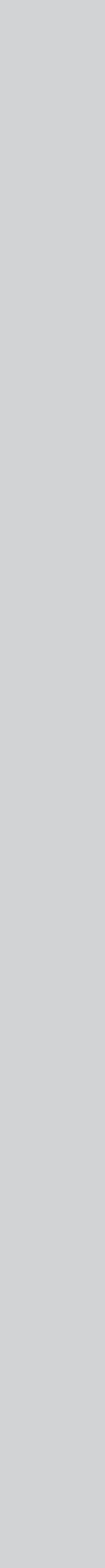 Travancore Cochin Medical Council -Registered Medical Practitioner -TCMC 40678General Medical Council (GMC), UK- Registered Medical Practitioner -GMC No 7471879Passed PLAB 2 Exam conducted on May 27, 2015.Dubai health Authority –Full time General Practitioner license - ID- DHA-P-0170915Work Record2017-Currently working as General Practitioner in Emergency Department at CEDARS Jebel Ali International Hospital, Dubai.10-11-2012 to 30-04-2016Junior Doctor in the Department of General Medicine at Tahani Hospital, Guruvayur, Kerala, India.Compiled detailed history, conducted physical checkup of admitted patients and chronicled the case files.Accompanied senior physician during rounds, steering regular follow-up into investigation reports and on progress of the patient’s health.Prepared discharge summaries, addressed patients' apprehensions, educating them about their condition, prescribing medications with essential follow-up.Attended duties in Accident and Emergency.10-2011 to 10-2012General Duty Medical Officer (Dept of General Medicine), Malabar Institute of Health Sciences Govindapuram, Calicut, Kerala. Clinical assistant to senior consultant physician Dr. Abdulrahiman KGathered thorough history to physically examine admitted patients and record reports in their respective case sheets. Conducted pre-visits examining the general condition of the patients, addressed their inhibitions and monitored dosage and route of administration of the given medicines.Active involvement during rounds with seniors, consistent follow-up of the investigation reports, bringing them to the notice of seniors for crucial cross-consultations wherever required.Prepared detailed discharge summary for the patients & educated them about their Health Condition, discharge prescription, follow-up and obligatory lifestyle modifications.Took 24 hour on call duties-Attended to the patients' needs, identifying clinical emergencies, keeping seniors informed and transferring to ICU during critical conditions.Performed procedures like Lumbar puncture, Bone marrow sampling, simple sutures.Organized executive health check-up clinics:Analyzed comprehensive history and undertook General Physician Examination of patients. (Including Breast examination/ PAP smear on female patients.)Evaluated their reports for recognizing lifestyle diseases- recommending the patient to undergo basic lifestyle changes with necessary medications.Advised for follow-up and further investigations if critical and arranged referrals to applicable departments and specialists. Vigorous participation in various Health Awareness Camps.09-2010 to 04-2011 & 01-2010 to 06-2010Snehitha Doctor, National Rural Health Mission- Community Health Centre, Narikkuni & Taluk Headquarters Hospital, Kuttiyadi, Calicut, Kerala.Appropriately detected and treated a variety of ailments and injuries in a general practice setting.Ordered and executed diagnostic tests, analyzed diagnostic imageries to further scrutinize patient conditions. Administered and prescribed suitable courses of treatment, including pharmaceutical medications. Monitored patients' condition and progress, reviewing treatments as necessary.Guided and educated patients regarding diet, hygiene and effective disease prevention methods.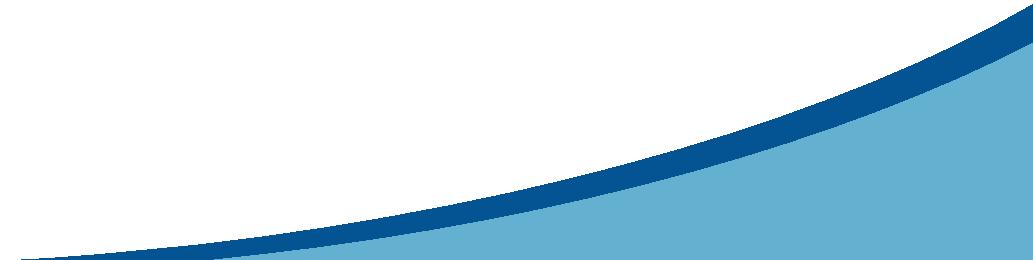 Incessantly maintained proper safety and took precautionary measures to avoid the spread of illness and infection. Established assuring rapport with patients, encouraging them to share their queries and concerns.Clinical AttachmentUndertaken observership for a period of 1 month (24-08-2015 - 18-09-2015) in the Department of Emergency Medicine at Royal Albert Edward Infirmary Wigan UK under able guidance of Dr. Ayaz Ahmed Abbasi.Followed seniors, obtaining an overview on method of approach to patients in A&E and numerous procedures done. Collated history from patients, presented the case to consultants and discussed on managing the particular patient.